                                                                                                             ПРОЕКТ 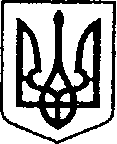 (№ 921 від 22.02.2022 р.)УКРАЇНАЧЕРНІГІВСЬКА ОБЛАСТЬН І Ж И Н С Ь К А    М І С Ь К А    Р А Д А__ сесія VIIІ скликанняР І Ш Е Н Н Явід  ___________ 2022 р.                   м. Ніжин	                        № ___________Відповідно до статей 25, 26, 42, 59, 60, 73 Закону України «Про місцеве самоврядування в Україні», Закону України «Про оренду державного та комунального майна» від 03 жовтня 2019 року № 157-XI, Порядку передачі в оренду державного та комунального майна, затвердженого постановою Кабінету Міністрів України від 03 червня 2020 року № 483 «Деякі питання оренди державного та комунального майна», Регламентy Ніжинської міської ради Чернігівської області, затвердженого рішенням Ніжинської міської ради від 27 листопада 2020 року № 3-2/2020 (зі змінами), Рішення Ніжинської міської ради від 23 січня 2020 року №18-66/2020 «Про орендодавця комунального майна Ніжинської міської об’єднаної територіальної громади», Методики розрахунку орендної плати за майно комунальної власності Ніжинської територіальної громади, затвердженої рішенням Ніжинської міської ради від 30 березня 2021 року № 35-8/2021 (зі змінами та доповненнями), враховуючи заяви керівника Головного управління Держпродспоживслужби в Чернігівській області Павлішена Ю. В. № 01-08-02-23/8011 від 11.02.2022 р., голови Ніжинської міської організації ветеранів України Величко Л. М. № 8 від 14.02.2022 року, а також електронну заяву в ЕТС  RGLR001-UA-20220215-74528 філії – Чернігівське обласне управління Акціонерного товариства "Державний ощадний банк України" від 15.02.2022 р., міська рада вирішила:1. Переукласти договір оренди нерухомого майна, що належить до комунальної власності територіальної громади міста Ніжина № 17 від 01 липня 2016 року, без проведення аукціону, укладеного з Головним управлінням Держпродспоживслужби в Чернігівській області на нежитлове приміщення, загальною площею 35,1 кв. м., розташоване за адресою: Чернігівська область, місто Ніжин, вулиця Глібова, 5/1, строком на 2 роки 11 місяців, для розміщення структурних підрозділів Держпродспоживслужби, на підставі частини 1 статті 15 Закону України «Про оренду державного та комунального майна» від 03 жовтня 2019 року №157-XI.2. Передати в тимчасове користування, на умовах оренди, Ніжинській міській організації ветеранів України, частину нежитлового приміщення (кімната № 10), загальною площею 17,0 кв. м., корисною площею 13,2 кв. м., яке розташоване за адресою: Чернігівська область, місто Ніжин, вулиця Богушевича, будинок 8, терміном на 5 років, для здійснення діяльності  громадської організації, без проведення аукціону, на підставі частини 1, статті 15 Закону України «Про оренду державного та комунального майна» від 03 жовтня 2019 року №157-XI.3. Продовжити договір оренди нерухомого майна, що належить до комунальної власності територіальної громади міста Ніжина № 75 від 02 липня 2019 року з публічним акціонерним товариством «Державний ощадний банк України» на нежитлове приміщення, загальною площею 28,2 кв. м., розташоване за адресою: Чернігівська область, місто Ніжин, вулиця Амосова академіка, 14а, терміном на 2 роки 11 місяців, для розміщення касового відділення.4. Управлінню комунального майна та земельних відносин Ніжинської міської ради Чернігівської області та комунальному підприємству «Оренда комунального майна» Ніжинської міської ради Чернігівської області  вжити заходів щодо реалізації цього рішення згідно Закону України «Про оренду державного та комунального майна» від  03 жовтня 2019 року №157-XI, Порядку передачі в оренду державного та комунального майна, затвердженого постановою Кабінету Міністрів України від 03 червня 2020 року № 483 «Деякі питання оренди державного та комунального майна».5. Начальнику відділу комунального майна управління комунального майна та земельних відносин Ніжинської міської ради Чернігівської області Федчун Н. О. забезпечити оприлюднення даного рішення на офіційному сайті Ніжинської міської ради Чернігівської області протягом п’яти робочих днів після його прийняття.6. Організацію виконання даного рішення покласти на першого заступника міського голови з питань діяльності виконавчих органів ради Вовченка Ф. І., начальника управління комунального майна та земельних відносин Ніжинської міської ради Чернігівської області Онокало І. А. та директора комунального підприємства «Оренда комунального майна» Ніжинської міської ради Чернігівської області Шумейко О. М.7. Контроль даного рішення покласти на постійну комісію міської ради з житлово-комунального господарства, комунальної власності, транспорту і зв’язку та енергозбереження (голова комісії – Дегтяренко В. М.).Міський голова		        	          		                       Олександр КОДОЛАПодає:Начальник управління комунального майната земельних відносин Ніжинської міської ради	                      Ірина ОНОКАЛОПогоджують:Перший заступник міського голови з питань діяльностівиконавчих органів ради                                                                  Федір ВОВЧЕНКОСекретар Ніжинської міської ради                                                    Юрій ХОМЕНКОДиректор комунального підприємства «Оренда комунального майна»                                                      Оксана ШУМЕЙКОНачальник відділуюридично-кадрового забезпечення апарату                                                                            В’ячеслав ЛЕГАвиконавчого комітетуНіжинської міської ради     Головний спеціаліст – юрист відділу бухгалтерськогообліку, звітності та правового забезпечення управліннікомунального майна та земельних відносин Ніжинської міської ради					                  Сергій САВЧЕНКОГолова постійної комісії міськоїради з питань житлово-комунальногогосподарства, комунальної власності, транспорту і зв’язку та енергозбереження	            	Вячеслав ДЕГТЯРЕНКОГолова постійної комісії міської ради з питаньрегламенту, законності, охорони прав і свобод громадян,запобігання корупції, адміністративно-територіальногоустрою, депутатської діяльності та етики                                        Валерій САЛОГУБПОЯСНЮВАЛЬНА ЗАПИСКАдо проекту рішення: «Про оренду майна комунальної власності Ніжинської територіальної громади без проведення аукціону»від «22»лютого 2022 р. № 921	Проект рішення «Про оренду майна комунальної власності Ніжинської територіальної громади без проведення аукціону»:передбачає продовження одного з діючих договорів оренди комунальної власності Ніжинської територіальної громади та можливість укладення нового договору оренди з потенційним орендарем;підставою для підготовки даного проекту рішення є  заяви керівника Головного управління Держпродспоживслужби в Чернігівській області Павлішена Ю. В. № 01-08-02-23/8011 від 11.02.2022 р. та голови Ніжинської міської організації ветеранів України Величко Л. М. № 8 від 14.02.2022 р.;проект рішення підготовлений з дотриманням норм Конституції України, відповідно до статей 25, 26, 42, 59, 60, 73 Закону України «Про місцеве самоврядування в Україні», Закону України «Про оренду державного та комунального майна» від 03 жовтня 2019 року № 157-XI, Порядку передачі в оренду державного та комунального майна, затвердженого постановою Кабінету Міністрів України від 03 червня 2020 року № 483 «Деякі питання оренди державного та комунального майна», Регламентy Ніжинської міської ради Чернігівської області, затвердженого рішенням Ніжинської міської ради від 27 листопада 2020 року № 3-2/2020 (зі змінами), Рішення Ніжинської міської ради від 23 січня 2020 року №18-66/2020 «Про орендодавця комунального майна Ніжинської міської об’єднаної територіальної громади», Методики розрахунку орендної плати за майно комунальної власності Ніжинської територіальної громади, затвердженої рішенням Ніжинської міської ради від 30 березня 2021 року № 35-8/2021 (зі змінами та доповненнями);реалізація запропонованого рішення дасть можливість отримати надходження до місцевого бюджету від передачі нежитлових приміщень в оренду, без проведення аукціону;відповідальний за підготовку проекту рішення – начальник відділу комунального майна управління комунального майна та земельних відносин Ніжинської міської ради Чернігівської області Федчун Н. О.Начальник управління комунального майната земельних відносин Ніжинської міської ради	                      Ірина ОНОКАЛОПро оренду майна комунальної власності Ніжинської територіальної громади без проведення аукціону